DEMANDE D’AUTORISATION DE REJET des eaux traitées par un Assainissement Non Collectif (ANC) dans le milieu hydraulique superficiel appartenant à un tiers.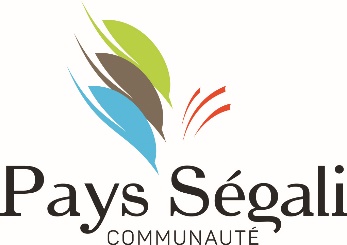  Le présent formulaire de demande d’autorisation de rejet est une pièce annexe à joindre impérativement à votre demande d’installation d’un dispositif d’ANC après signature du demandeur et de la personne physique ou morale autorisant le rejet. COORDONNEES DU PROPRIETAIRE : ADRESSE DE REALISATION DE L’ASSAINISSEMENT : La filière choisie est :  Lit filtrant à flux vertical drainé :  Filière compacte type :  Microstation, type :  Autre : ...Lieux de rejet des eaux épurées : Réseau d’eaux pluviales Fossé  Fossé privé ou mitoyen Autre exutoire, préciser :AUTORISATION DE REJET SOUS CONDITIONS :Sortie accessible et possibilité de prélèvement : Le tuyau de rejet doit être accessible afin de pouvoir observer le rejet et éventuellement permettre un prélèvement.Entretien de l’installation : Le propriétaire de la future installation d’assainissement non collectif, veille au bon entretien de son dispositif, et assure notamment les vidanges régulières des prétraitements par une entreprises agréée et la maintenance électromécanique nécessaire (voir Guide technique pour les filières agréées).Cette attestation n’est délivrée qu’à titre précaire et révocable, elle peut donc être remise en cause dès l’apparition de la moindre pollution. Demande d’autorisation de rejet (à remplir par le pétitionnaire) :Je soussigné ……………………………………………………………………………………………..certifie avoir pris connaissance de toutes les recommandations afférentes au guide d’utilisation de mon système d’assainissement non collectif et notamment aux préconisations et périodicités relatives à l’entretien du système.certifie que les effluents rejetés respecteront les normes de rejet autorisées par l’arrêté du 07 septembre 2009.m’engage à respecter la réglementation en vigueur à ce jour en matière de traitement des eaux usées et les prescriptions de l’autorisation de rejet des eaux traitées ci-dessus.Fait à 				LeSignature du demandeur : Précédée de la mention « lu et approuvé » Accord de rejet des eaux épurées (Personnes physique ou morale autorisant le rejet) : Je soussigné(e), Mme/M ............................................................................................En qualité de : ...................................................................................................................... propriétaire/ organisme décisionnaire du lieu où s’effectuera le rejet d’eaux épurées, AUTORISE N’AUTORISE PAS Le pétitionnaire ci-dessus à rejeter les eaux traitées issues de l’installation d’assainissement non collectif précédemment décrite, dans le milieu hydraulique superficiel (cité ci-dessus) dont la gestion m’incombe. Cette autorisation ne sera valable uniquement si la filière de traitement des eaux usées domestiques, prévue dans le dossier, est acceptée par les instances de contrôle et que le rejet à la sortie du dispositif d’épuration respecte les concentrations maximales indiquées dans l’arrêté du 7septembre 2009. Le système d’assainissement doit être réalisé conformément au projet et aux prescriptions techniques définies par l’arrêté du 7 septembre 2009 modifié par l’arrêté du 7 mars 2012 et aux consignes de mise en œuvre de la norme dans la dernière version en vigueur. Fait à 				Le 				Signature : Ce document ne présente aucune valeur juridique et ne peut se substituer à un acte de servitude notarié.Type de lieux de rejetOrganisme à contacterRéseau d’eaux pluvialesCommuneFossé communalCommuneFossé, étang,… sur terrain privé ou mitoyenPropriétaire(s) concerné(s)Fossé départementalDépartementDemande du :                 /              /Demande du :                 /              /Nom :Prénom : Adresse : Commune : Adresse :Code postal : Commune :N° de parcelle :